ENTRENAMIENTO MUSCULARCurso de iniciación al entrenamiento de pesas.Objetivos:Este curso dará al alumno las herramientas necesarias para realizar sus propias rutinas de entrenamientos.Conocer los principales músculos y funciones.Reconocer una amplia gama de ejercicios localizados.Y normas de seguridad en la realización de cada ejercicio.Inicio:Aspectos a considerar.Comenzaremos con esta pregunta ¿Qué capacidad queremos trabajar o entrenar?, las opciones son varias, entre ellas tenemos, entrenamiento de resistencia, potencia, aumento de masa muscular (hipertrofia), o fuerza.Cada una de estas capacidades antes mencionadas tiene su principal diferencia en la cantidad de series, repeticiones y resistencia con la que se trabaja.Repeticiones: es la cantidad de veces que se realiza un movimiento.Series: es la cantidad de repeticiones realizadas.Resistencia: es el peso que se levanta en cada ejercicio.Ejemplo: Realizaremos 3 series de 12 sentadillas con 30 kilos (resistencia).Cada serie tiene 12 sentadillas y la resistencia o peso que tendrá que levantar serán 30 kilosRealizamos 12 sentadillas con 30 kilos = 1 serie (esto lo repetimos 3 veces para tener las tres series.Cantidad de repeticiones y series por capacidad.Músculos que debemos tener presente antes de trabajar.La imagen a continuación muestra los principales músculos de desarrollo estético, músculos de la parte anterior y posterior de cuerpo.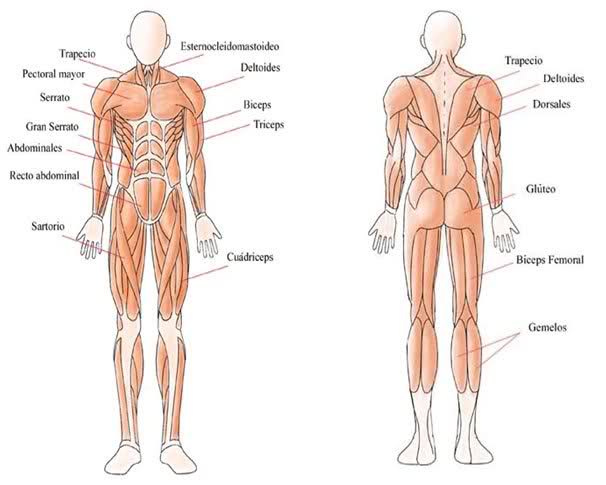 repeticionesseriesResistencia (peso)Resistencia muscular15 – 204 - 6Hasta el 30% del RMPotencia muscular12 - 154 - 630% - 60% del RMHipertrofia muscular8 – 124 - 660% - 85% del RMFuerza muscular1 – 54 - 685 -100% del RM